REGLEMENT DE L’EPREUVE 20221 - FORMULETrophée : 36 trous en Stroke Play, 1 tour par jourCritérium : 36 trous en Stableford, 1 tour par jourMercredi 24 Août : Journée de reconnaissance du parcours (réservation des départs au 02.40.98.58.00)Jeudi 25 Août : Premier tour,Vendredi 26 Août : Second tour.2 - SERIESTrophée SéniorsMessieurs, 1 Série Index maxi 15.4 / 5800 mètresDames, 1 Série Index maxi 18.4 / 4900 mètresCritérium SéniorsMessieurs, 1 Série Index 15.5 à 25.4 / 5800 mètresDames, 1 Série Index 18.5 à 28.4 / 4900 mètres3 - CONDITIONS DE PARTICIPATIONLe joueur doit répondre à l’ensemble des critères suivants • Etre licencié à la FFG ou à une Fédération étrangère reconnue,• Avoir 50 ans révolus la veille du premier tour de l’épreuve,• Avoir fait enregistrer son certificat médical de non contre-indication à la pratique du golf en compétition à la date limite d’inscription,• Pour les participants au Trophée, avoir acquitté le droit de jeu fédéral annuel de 35 € (réglable en ligne sur le site de la FFG ou auprès de votre club).4 - PRIORITES D’INSCRIPTION- L’ordre du mérite Séniors,- L’ordre des index,- L’ordre des réceptions des inscriptions.5 - INSCRIPTIONSLe bulletin d’inscription, ci-joint, devra parvenir au Golf de l’Ile d’Or au plus tard le jeudi 11 Aout accompagné du droit d’engagement. Tout joueur déclarant forfait après la date de clôture des inscriptions restera redevable du droit d’engagement. 6 - DROITS D’ENGAGEMENT Les joueurs acquitteront :Pour les abonnés du Golf Ile d’Or : 15 € pour les membres AS, et 20 € pour les non-membres AS,Pour les non-abonnés LeClubGolf avec Carte Gold : 70€Pour les non-abonnés : 80 €Ces tarifs comprennent les Green-fees du parcours de reconnaissance du mercredi et des 2 jours de compétition, ainsi que les droits de jeu.7 - DEPARTSLa consultation des horaires du 1er tour pourra se faire à partir du Mardi 23 Aout à 16 h, sur le site de la ffgolf, sur le portail licencié, menu « mes départs » : www.ﬀgolf.org ou sur le site du Golf Ile d’Or : www.golfdenantesiledor.com . Pour les 2 tours, les départs du Trophée se dérouleront avant ceux du Critérium.  Pour les départs du premier tour du Trophée, les joueurs seront classés suivant le mérite puis suivant les index croissants. Pour le Trophée comme pour le Critérium, les départs du deuxième tour se feront dans l’ordre inverse du classement brut après le premier tour, sauf si le comité de l’épreuve nécessite de faire des départs de 2 tees différents (1 et 10), le tirage se fera en U inversé.8 - PRIXTrophée : 3 Prix brut hommes et femmes, 1erVétéransCritérium : 1 Prix brut hommes et femmes, 1erVétérans 9 - DEPARTAGEEn cas d’ex-æquo pour la 1ère place du Trophée, play-oﬀ, trou par trou. En cas d’impossibilité, départage informatique.10 - REMISE DES PRIXLa proclamation des résultats et la remise des prix auront lieu le Vendredi 26 Aout, aussitôt après l’arrivée du dernier groupe.« Ce Trophée Séniors compte pour l’attribution de points permettant de décerner les titres de Champions de Ligue Séniors et Vétérans Messieurs et Dames, à l’issue de la saison après le Trophée Séniors de la Ligue des 6 et 7 octobre 2022. »11 - COMITE DE L’EPREUVELa Commission Sportive du Golf Ile d’Or et le corps arbitral.12 - VOITURETTESL’utilisation de voiturettes pour les joueurs n’est pas autorisée, sauf Médical Pass et sauf pour le Critérium.BULLETIN D'INSCRIPTIONAU TROPHEE SENIORS DU GOLF ILE D’ORJEUDI 25 AOUT ET VENDREDI 26 AOUT 2022Nom : 	Prénom : 	N° de licence : 	Club de Licence : 	Index : 	Adresse : N° de tél portable : 	Adresse @ : 	Date de naissance : Inscription au : (cocher la case correspondante)TROPHEECRITERIUMCi joint : un chèque de : (cocher la case correspondante)15€ Abonnés et membres AS20€ Abonnés non membres AS70€ visiteurs Gold LeClubGolf80€ visiteursFait à : 	Le : 	Signature : 	Merci de bien vouloir faire parvenir ce bulletin d'inscription obligatoirement accompagné du règlement des droits d'engagements par chèque à l'ordre de la Société DORELLE Golf Ile d’Or, avant le jeudi 11 Aout 2022.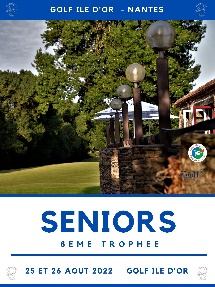 GOLF ILE D’OR BP 9041049270 LA VARENNEEpreuve qui répond au cahier des charges des "Trophée Séniors" 2021 de la FFGLe Cellier, le 13/02/2022